Über die Zuwendung gemäß Bewilligungsbescheid vom ………………………………für das Projekt………………………………………………………………………………...in Höhe von ………………………………………………….Die Zuwendung wurde ausschließlich für den o.g. gemeinnützigen Zweck verwendet.°       	Die Bescheinigung über die Gemeinnützigkeit vom Finanzamt wurde bereits vorgelegt/liegt bei.°       	Als Nachweis der Verwendung der Zuwendung für gemeinnützige Zwecke sind Kopien der Belege laut Aufstellung anbei:1.2.3.(gegebenenfalls gesondertes Blatt verwenden).Ort, Datum:_______________		Unterschrift/Stempel__________________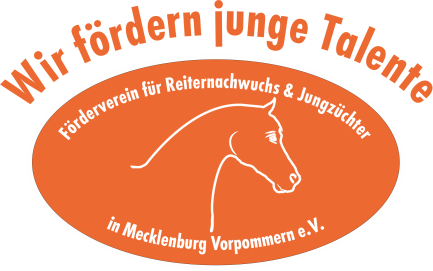 An den Förderverein Reiternachwuchs & Jungzüchter MV e.V.Charles – Darwin – Ring 418059 RostockAn den Förderverein Reiternachwuchs & Jungzüchter MV e.V.Charles – Darwin – Ring 418059 RostockAn den Förderverein Reiternachwuchs & Jungzüchter MV e.V.Charles – Darwin – Ring 418059 RostockAn den Förderverein Reiternachwuchs & Jungzüchter MV e.V.Charles – Darwin – Ring 418059 RostockAn den Förderverein Reiternachwuchs & Jungzüchter MV e.V.Charles – Darwin – Ring 418059 RostockAn den Förderverein Reiternachwuchs & Jungzüchter MV e.V.Charles – Darwin – Ring 418059 RostockAn den Förderverein Reiternachwuchs & Jungzüchter MV e.V.Charles – Darwin – Ring 418059 RostockAn den Förderverein Reiternachwuchs & Jungzüchter MV e.V.Charles – Darwin – Ring 418059 RostockAn den Förderverein Reiternachwuchs & Jungzüchter MV e.V.Charles – Darwin – Ring 418059 RostockVerwendungsnachweisVerwendungsnachweis